Backflow preventer RSK 100Packing unit: 1 pieceRange: K
Article number: 0092.0426Manufacturer: MAICO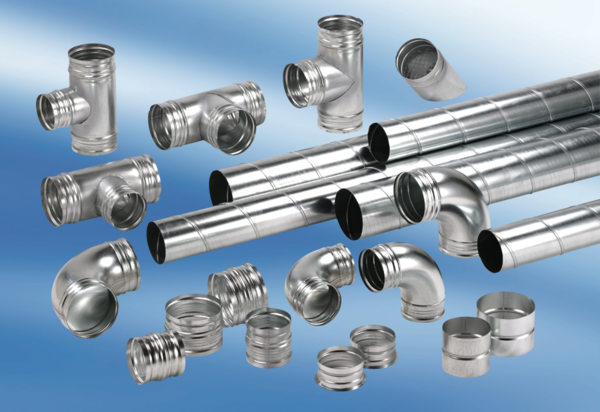 